ROMEBOOK MULTIMEDIA PROJECTWorld History (to 1300)DUE THURSDAY, 5/18
HELP!  Some people just do not understand the importance of the figures in Ancient Roman history.  There have been movements right here in Oconee County to end Global Studies I curriculum all together.  Time and time again, these old guys get passed over by new figures in history and stand a chance at being forgotten.   They are asking each of you hip young teenagers to update their look by helping them look a bit more “computer literate” and creating a Facebook profile for them.  
Here are lists of people who need your help:
TURNING IN YOUR PROJECT

Turn in your project by attaching it to an e-mail and sending it to the following address:1A:  1A.4rgd38y0q3k6ybra@u.box.com    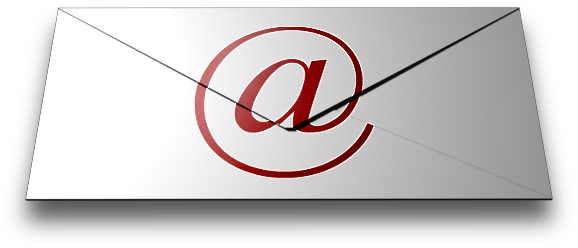 2A:  2A.fm3b72kc5qmefbfx@u.box.comromebook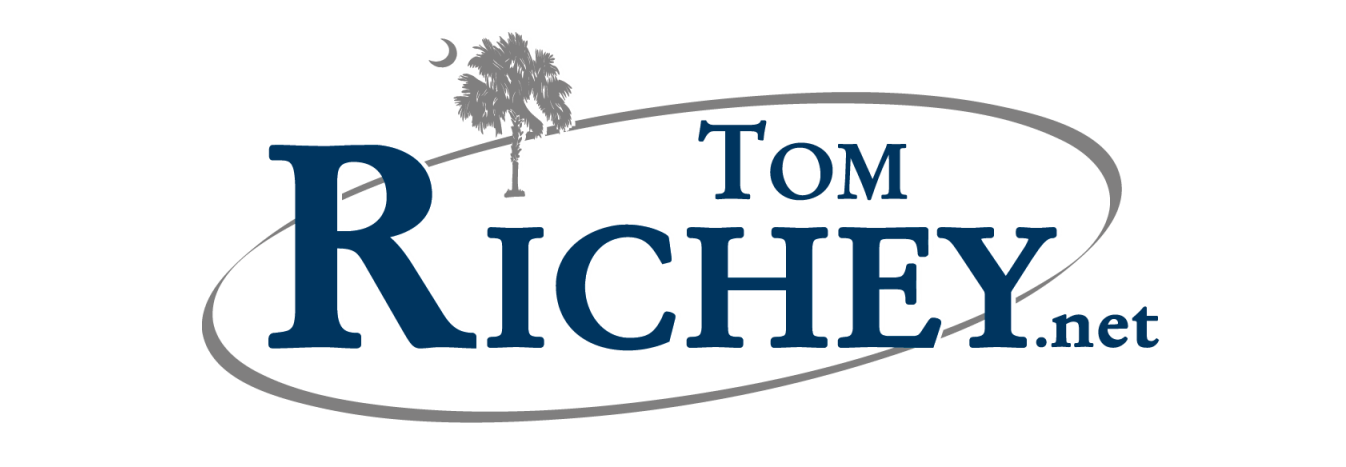 Late Republic PoliticiansRoman EmperorsOthersTiberius GracchusGaius GracchusGaius MariusL. Cornelius Sulla Gaius Julius Caesar Marcus Licinius CrassusGnaeus PompeyMarcus Tullius CiceroCatilineMarcus Antonius (Mark Antony)Marcus Junius BrutusAugustusTiberiusGaius CaligulaClaudiusNeroTrajanHadrianMarcus AureliusCommodusDiocletianConstantine the GreatJulian the ApostateTheodosius IJustinian ISpartacus (gladiator and rebel)Vercingetorix (barbarian)Virgil (poet)Ovid (poet)Galen (physician)Julia (daughter of Augustus)Cleopatra (pharaoh)Jesus of NazarethPaul of TarsusBasil the Great (bishop)Ambrose of Milan (bishop)John Chrysostom (bishop)Attila the HunTheodora (wife of Justinian)